Publicado en Madrid el 26/07/2017 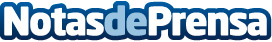 El Proyecto VERONICA impulsará la fabricación de baterías para vehículos eléctricosAlbufera Energy Storage, Gamesa Electric y AZ España participan en el Proyecto VERONICADatos de contacto:Press Corporate Com Nota de prensa publicada en: https://www.notasdeprensa.es/el-proyecto-veronica-impulsara-la-fabricacion Categorias: Automovilismo Recursos humanos Industria Automotriz Otras Industrias Consultoría http://www.notasdeprensa.es